В гости к ДЕДУШКЕ МОРОЗУ(Кунгурская ледяная пещера)Даты тура: 03.01, 06.01.2018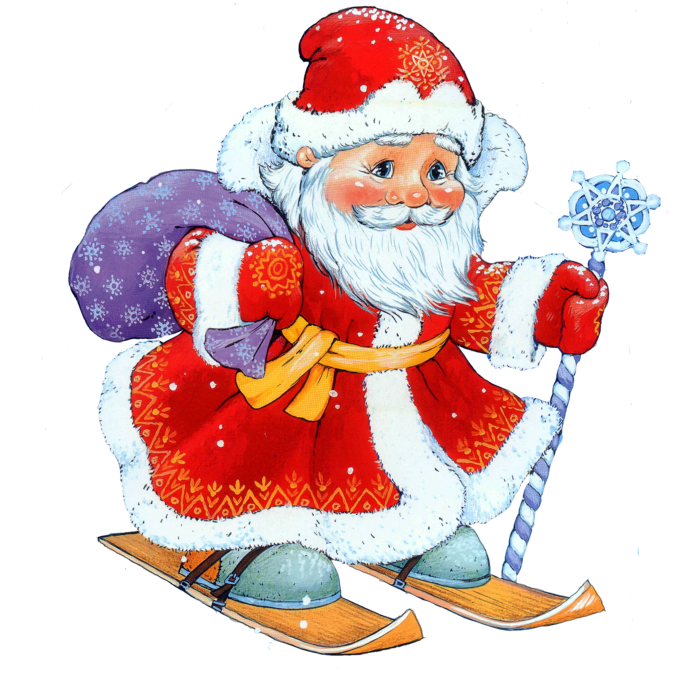 Прикамская резиденция Деда Мороза это Кунгурская Ледяная пещера, где в любое время года холод и лёд.От летней жары в Ледяной пещере прячется не только Дед Мороз, но и странное существо – йетти (снежный человек). С наступлением новогодних праздников они выходят на подземную тропу для того, чтобы встретится с детьми, предлагая им пройти немало испытаний.Новогоднее путешествие в чертогах пещеры начинается со Снегурочкой. Она расскажет сказки и легенды от Деда Мороза, дети полюбуются зимним нарядом пещеры, посмотрят Лазерное шоу, встретят Снежного человека и получат угощение от Деда Мороза. Сказочное приключение порадует всех юных гостей пещеры.Программа тура:10.00 – Отправение от Драмтеатра (дополнительные районы города уточняйте на сайте)10.00-12.00 – История Сибирского тракта,  рассказ о появлении праздника12.15-13.45 – Посещение резиденции Деда Мороза – Кунгурской ледяной пещеры13.45-14.30 – Свободное время на покупку сувениров и обед14.30-15.15 – Обзор города Кунгура17.30 – Возвращение в ПермьСтоимость тура:1 900 руб. – взрослый1 600 руб. – дети до 14 лет, пенсионеры, студентыВ стоимость входит:- транспортное и экскурсионное обслуживание- входной билет в пещеру